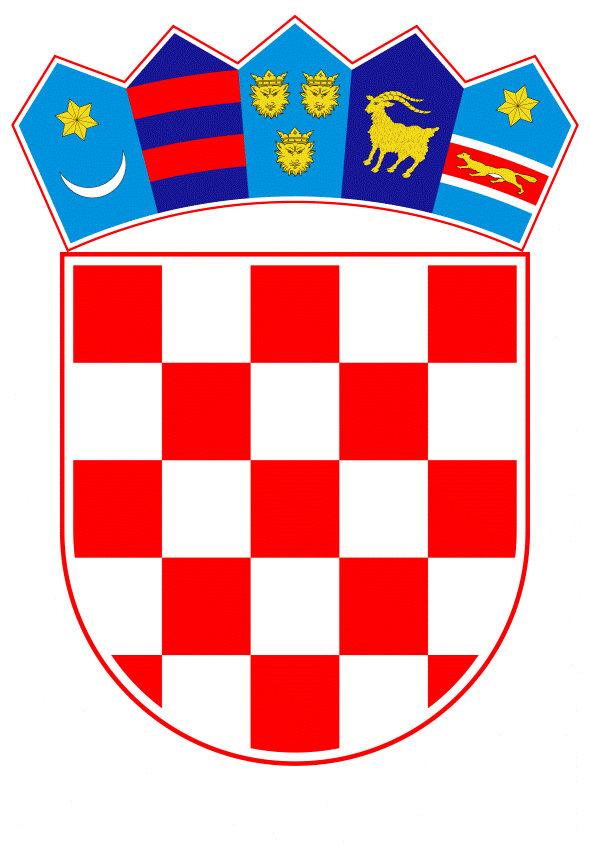 VLADA REPUBLIKE HRVATSKEZagreb, 27. svibnja 2022.______________________________________________________________________________________________________________________________________________________________________________________________________________________________Prijedlog Na temelju članka 8. i članka 31. stavka 2. Zakona o Vladi Republike Hrvatske („Narodne novine“, br. 150/11., 119/14., 93/16. i 116/18.) i članka 3. Zakona o plaćama u javnim službama („Narodne novine“, br. 27/01. i 39/09.), Vlada Republike Hrvatske je na sjednici održanoj _____ 2022. donijelaO D L U K Uo isplati materijalnih i nematerijalnih prava te drugih naknada za zaposlenike u djelatnosti socijalne skrbiI.Sva materijalna i nematerijalna prava koja su zaposlenici u ustanovama socijalne skrbi ostvarivali iz rada i po osnovi rada temeljem Kolektivnog ugovora za djelatnost socijalne skrbi („Narodne novine“, broj 61/18., u daljnjem tekstu: Kolektivni ugovor), priznavat će se i primjenjivati u istom opsegu i nakon isteka produžene primjene pravnih pravila sadržanih u Kolektivnom ugovoru.II.Materijalna i nematerijalna prava te druge naknade, ugovorene Kolektivnim ugovorom isplaćivat će se, nakon isteka produžene primjene pravnih pravila sadržanih u Kolektivnom ugovoru, u visini i na način na koji su ugovorene. III.Ova Odluka objavit će se u „Narodnim novinama“, a stupa na snagu 2. lipnja 2022. i važi do sklapanja novog kolektivnog ugovora kojim se utvrđuju prava i obveze iz rada i po osnovi rada zaposlenih u ustanovama socijalne skrbi, na koje se primjenjuje Zakon o plaćama u javnim službama, a najkasnije do dana stupanja na snagu novog posebnog propisa o plaćama u javnim službama.KLASA: URBROJ:U Zagrebu, 										PREDSJEDNIK 									     mr. sc. Andrej PlenkovićO B R A Z L O Ž E NJ E Kolektivni ugovor za djelatnost socijalne skrbi („Narodne novine“, broj 61/18.), kojim su uređena prava i obveze po osnovi rada i iz rada zaposlenih u ustanovama socijalne skrbi, sklopljen je 21. lipnja 2018., na određeno vrijeme te je prestao važiti 1. ožujka 2022. Njegova pravna pravila se, temeljem odredbe članka 199. Zakona o radu („Narodne novine“, br. 93/14., 127/17. i 98/19.), produženo primjenjuju još tri mjeseca od isteka roka na koji je bio sklopljen te i ta produžena primjena prestaje 1. lipnja 2022.S obzirom da Kolektivni ugovor za djelatnost socijalne skrbi, kao granski kolektivni ugovor mora biti usklađen s Temeljnim kolektivnim ugovorom za službenike i namještenike u javnim službama, a koji je sklopljen tek 6. svibnja 2022., pregovori o sklapanju novog granskog kolektivnog ugovora za zaposlenike u ustanovama socijalne skrbi nisu mogli završiti do isteka produžene primjene, zbog čega će nakon isteka produžene primjene pravnih pravila 2. lipnja 2022. nastati pravna praznina po pitanju materijalnih i nematerijalnih prava koja su temeljem navedenog kolektivnog ugovora ostvarivali zaposlenici u ustanovama socijalne skrbi. Stoga, se ovim prijedlogom, u cilju zadržavanja opsega i razine materijalnih i nematerijalnih prava zaposlenika u ustanovama socijalne skrbi ugovorenih Kolektivnim ugovorom za djelatnost socijalne skrbi, utvrđuje da se ta prava i nadalje primjenjuju na isti način i u visini u kojoj su ugovorena te time rješava problem nastale pravne praznine za ostvarivanje prava zaposlenika. Slijedom navedenoga, predlaže se da ova odluka stupi na snagu danom isteka produžene primjene pravnih pravila, odnosno 2. lipnja 2022. te da važi i primjenjuje se do sklapanja novog granskog kolektivnog ugovora kojim će se utvrditi prava i obveze iz rada i po osnovi rada zaposlenika u ustanovama socijalne skrbi, odnosno najkasnije do stupanja na snagu novog propisa o plaćama u javnim službama ukoliko isti bude donesen prije sklapanja novog kolektivnog ugovora.Financijska sredstva za provedbu ove odluke planirana su i osigurana u Državnom proračunu Republike Hrvatske.Predlagatelj:Ministarstvo rada, mirovinskoga sustava, obitelji i socijalne politikePredmet:Prijedlog odluke o isplati materijalnih i nematerijalnih prava te drugih naknada za zaposlenike u djelatnosti socijalne skrbi 